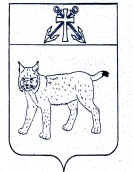 ПРОЕКТАДМИНИСТРАЦИЯ УСТЬ-КУБИНСКОГОМУНИЦИПАЛЬНОГО ОКРУГАПОСТАНОВЛЕНИЕс. Устьеот ____________________	№ ____Об утверждении Положения о порядке и условиях предоставления ежегодного дополнительного оплачиваемого отпуска работникам с ненормированным рабочим днем в муниципальных учреждениях Усть-Кубинского муниципального округаВ соответствии со ст. 119 Трудового кодекса Российской Федерации и ст. 42 Устава округа администрация округаПОСТАНОВЛЯЕТ:1. Утвердить прилагаемое Положение о порядке и условиях предоставления ежегодного дополнительного оплачиваемого отпуска работникам с ненормированным рабочим днем в муниципальных учреждениях Усть-Кубинского муниципального округа.2. Управляющему делами администрации округа (Вершинина М.А.), руководителям органов администрации округа (Евстафеев Л.Б., Смирнова О.В., Сковородкина Т.Н.) довести настоящее постановление до руководителей подведомственных муниципальных учреждений.3. Признать утратившим силу постановления администрации Усть-Кубинского муниципального района:от 1 июня 2015 года № 518 «Об утверждении Положения о порядке и условиях предоставления ежегодного дополнительного оплачиваемого отпуска работникам с ненормированным рабочим днем в муниципальных учреждениях района»;от 25 июля 2017 года № 734 «О внесении изменений в постановление администрации района от 01.06.2015 № 518».4. Настоящее постановление вступает в силу со дня его подписания и полежит официальному опубликованию.Глава округа	     И.В. БыковУтвержденопостановлением администрации округа от «___» _________ 2023 № ___(приложение)ПОЛОЖЕНИЕо порядке и условиях предоставления ежегодного дополнительного оплачиваемого отпуска работникам с ненормированным рабочим днем в муниципальных учреждениях Усть-Кубинского муниципального округа1. Ежегодный дополнительный оплачиваемый отпуск для работников муниципальных учреждений Усть-Кубинского муниципального округа (далее – учреждения) с ненормированным рабочим днем (далее по тексту – дополнительный отпуск) предоставляется отдельным работникам, если эти работники по распоряжению работодателя при необходимости эпизодически привлекаются к выполнению своих трудовых функций за пределами нормальной продолжительности рабочего времени.2. Перечень должностей работников с ненормированным рабочим днем, имеющих право на дополнительный отпуск, устанавливается правилами внутреннего трудового распорядка учреждения или коллективным договором.Право на дополнительный отпуск возникает у работника независимо от продолжительности работы в условиях ненормированного рабочего дня.3. Продолжительность отпуска руководителя муниципального учреждения определяется администрацией округа или органом администрации округа, в подведомственности которых находится соответствующее учреждение, и закрепляется в трудовом договоре (контракте), заключаемом с руководителем учреждения.Продолжительность дополнительного отпуска руководителя муниципального учреждения составляет не менее 3 (трех) календарных дней.4. Продолжительность дополнительного отпуска работника учреждения (за исключением руководителя учреждения) устанавливается руководителем учреждения и закрепляется в трудовом договоре, заключаемом с работником учреждения.Продолжительность дополнительного отпуска работника учреждения составляет не менее 3 (трех) календарных дней.Продолжительность дополнительного отпуска по соответствующим должностям зависит от объема работы, степени напряженности труда, возможности работника выполнять свои трудовые функции за пределами нормальной продолжительности рабочего времени и других условий.5. Дополнительный отпуск при исчислении общей продолжительности ежегодного оплачиваемого отпуска суммируется с ежегодным основным оплачиваемым отпуском, а также другими ежегодными дополнительными оплачиваемыми отпусками, установленными по иным основаниям, и присоединяется к одной из частей ежегодного оплачиваемого отпуска или предоставляется отдельно.6. В случае переноса либо неиспользования дополнительного отпуска, увольнения работника право на дополнительный отпуск реализуется в порядке, установленном трудовым законодательством Российской Федерации для ежегодных оплачиваемых отпусков.